FoglalkozásvázlatAlgoritmizálás, a programozás alapjainak elsajátítása
(A számtani és a mértani sorozatok, 
a micro:bit programozása)Műveltségi terület: TechnológiaTantárgy: Digitális kultúraTémakör: Algoritmizálás és blokkprogramozásAz óra témája: Számtani és mértani sorozatok ismétlése blokkprogramozássalOsztály: 11. évfolyamAz óra cél- és feladatrendszere: A problémamegoldó és algoritmikus gondolkodás, a természettudományos gondolkodás, a nyelvi-kommunikációs készség, az analizáló-szintetizáló képesség, a társas kompetenciák, a szerialitás, a téri tájékozódás fejlesztése, a nyelvi kódolás-dekódolás folyamatának segítése, az ok-okozati összefüggések felismerése, a fogalmak elmélyítése, a szabálytudat erősítéseAz óra didaktikai feladatai: Motiváció, meglévő ismeretek alkalmazása, ismeretbővítés, gyakorlás, képességfejlesztés, ellenőrzés, értékelés, házi feladat előkészítéseKompetenciaterületek (NAT 2020): Digitális kompetencia, tanulás kompetenciái, kommunikációs kompetenciákTantárgyi kapcsolatok (NAT 2020): MatematikaTantárgyon belüli témaköri kapcsolódások:Felhasznált források:A programozási környezet elérhetőségeAz egyes tevékenységekhez javasolt támogató jellegű, fejlesztő (formatív) értékelés tervezése. A hagyományos értékelési eszközök mellett, vagy még inkább helyett, kívánatosnak tartjuk a digitális eszközökkel és alkalmazásokkal támogatott értékelési formák használatát.ÓratervMelléklet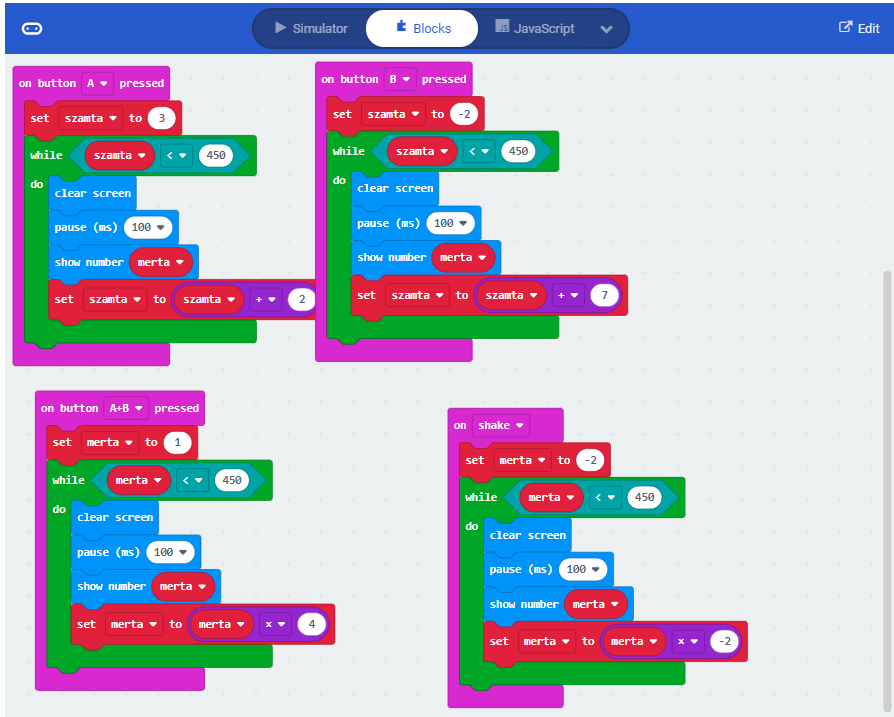 A gyakorló feladat kódjaiIdőkeret (perc)Tevékenység leírásaTevékenység céljaMunkaformák/módszerekEszközök, segédanyagok, mellékletek0–8.Csoportok alakítása, ismétlésCsoportok kialakítása, előzetes ismeretek áttekintése, egységes szintre hozás.CsoportmunkaTanár: okostelefon vagy tablet és Chwazi Finger Chooser applikáció a csoportok kialakításához: AndroidAppleDiák: okostelefon vagy tablet a Kahoot!-hoz. Kahoot! hivatkozás az ismétléshez:Ismétlő kvíz9.A micro:bit lapkák átvétele, bekapcsolásaMeggyőződés arról, hogy minden működik, mindenkinek jut megfelelő mennyiségű eszköz.Micro:bit lapkák10–15.Számok futnak a képernyőn annak függvényében, milyen esemény történik:A megnyomásaB megnyomásaA + B megnyomásarázáskülönböző sorozat fut le.Az a feladat, hogy megállapítsuk a sorozatokról, hogy számtani vagy mértani. Leírni a füzetbe a sorozatok első elemét és differenciáját, illetve hányadosát.micro:bit beviteli módjainak megismerése és a sorozatok további gyakorlásaCsoportmunkaMicro:bit, előzetesen rátöltött gyakorló kóddala gyakorló feladat kódjaa mellékletben is elérhető.16–17.Beküldik a megoldásokat az elkészített űrlaponEredmények ellenőrzéseCsoportmunka, digitális eszközök használataGoogle Forms Űrlap a beadáshozHasználat előtt a saját fiókhoz kell másolni, hogy a feltöltések ellenőrizhetők legyenek.18–40.Saját alkalmazást készítenek előre kiadott sorozatokhoz.Loop/ciklusok használatának elsajátítása, megismerése. A sorozatok működésének mélyebb megértése a program elkészítése során.Megjegyzés: tehetségesebb diákok a számtani, illetve mértani sorozatok mellett Fibonacci-sorozatot vagy egyéb rekurzív sorozatot is készíthetnek.Csoportmunka, folyamatos tanári visszajelzésLaptop/tablet, micro:bitSorozatok tetszőlegesen létrehozhatók, de szükség esetén néhány egyszerű példa is előírható40–43.Kódok megbeszélése, értékeléseFoglalkozás értékeléseKözös beszélgetés44–45.Házi feladat: gyakorló feladatok sorozatokra.Lapkák összegyűjtéseHázi feladat, további gyakorlás, rendrakásFrontálisMicro:bit